REQUERIMENTO Nº 836/2021Excelentíssimo Senhor Presidente                             	  O vereador Eder Linio Garcia – PTB nos termos regimentais requer que, após a leitura e aprovação do plenário, seja encaminhado a Exma. Sra. Prefeita Municipal Lucimara Godoy Vilas Boas , o seguinte pedido de informação:Em um dos trechos do prolongamento da Av: Joaquim Alves Correia a obra não foi finalizada. Qual Motivo? Qual previsão? Existe projeto para este trecho? Já foi licitado?O que a Administração vai fazer para proporcionar maior segurança para quem trafega no local até a obra ser finalizada?Justificativa:                                       O Vereador no uso de suas atribuições fiscalizatórias em visita ao local se deparou com a obra inacabada e sinais de acidentes no local		  Valinhos, 18 de maio de 2021.Eder Linio GarciaVereador – PTB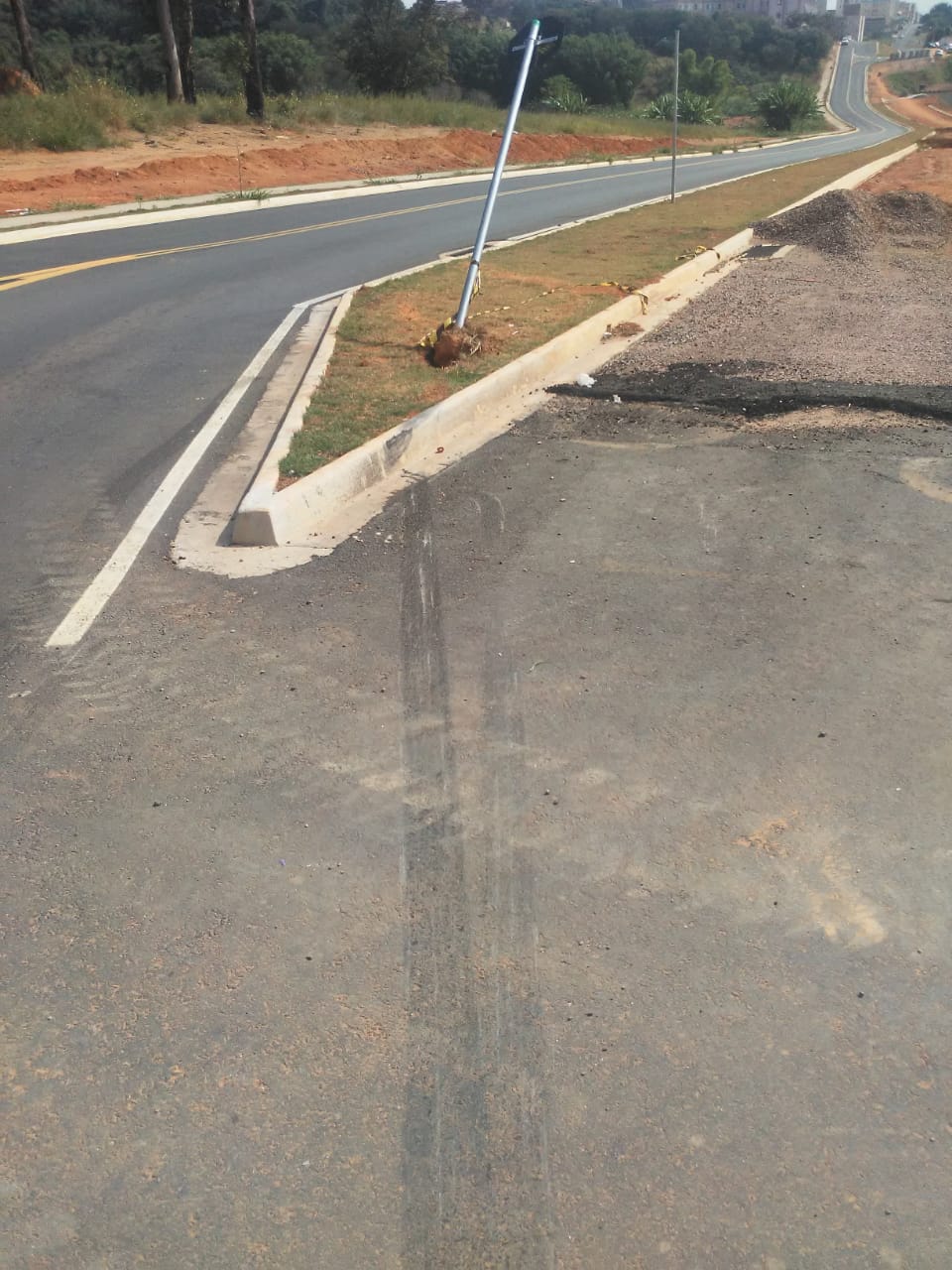 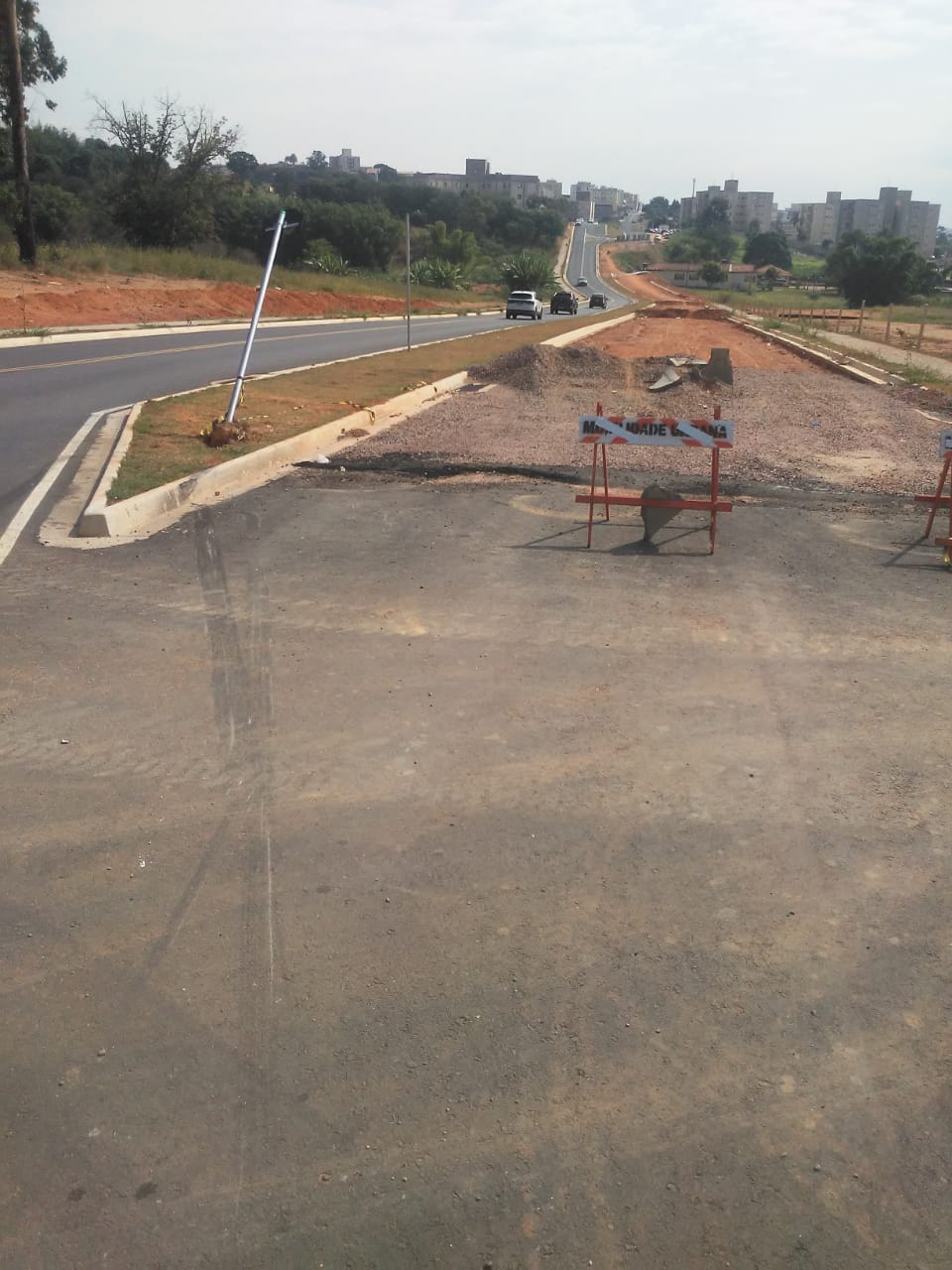 